Художественно- творческая  деятельность детей«Сказочный кот».Цель:  Формирование навыков позитивного общения у  детей в процессе художественно- творческой деятельности.Задачи:1.Учить делить на части работу и распределять  её между собой  (при создании коллективного панно). 2.Продолжить развивать изобразительные умения и навыки: закрепить умение рисовать в разных техниках:  примакивание, метод тычка.3. Воспитывать умение  слушать друг друга, при необходимости - оказывать помощь тому, у кого что-либо не получается.Материалы:  краски, жесткие и мягкие кисти, лист А-1 с нарисованным на нём силуэтом  кота.  Рамка, вырезанная из белой бумаги под размер листа.Предварительная работа: рассматривание рисунков и фотографий  с изображением котов.Ход занятия:Воспитатель: Дети, посмотрите на эту подборку фотографий котов и кошек, какие они разные. У каждого свой характер – один веселый, а другой грустный, и по фигуре и по окрасу они очень не похожи друг на друга. А как интересно они двигаются! Покажите, как (дети имитируют движения животных). А какие мордочки у котов интересные! Они и веселые, и грустные, мечтательные  и озорные.- По каким признакам вы найдете веселого кота?- А грустного? Злого? Мечтательного? (Ответы детей).Здесь изображены обычные коты и кошки, каких мы видим ежедневно, у многих они есть дома. Но сегодня мне бы хотелось поговорить с вами о сказочных котах. В каких сказках они являются сказочными героями? (Ответы детей. Показать несколько иллюстраций известных сказок, в конце показать иллюстрацию к сказке «По щучьему велению»).Назовите эту сказку. А в этой сказке встречается кот? А представьте себе, что в этой сказке  появился бы кот. Как бы мог выглядеть кот из народной сказки?  Давайте придумаем ему имя (дети придумывают имя).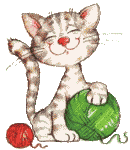 Мы с вами сегодня будем рисовать необычного сказочного кота Ваську. Перед вами на ватмане нарисован кот, вы его должны раскрасить, но не просто, а разными красивыми народными узорами. И какой получится кот, будет зависеть от вас.Воспитатель напоминает детям разные приемы работы, некоторые элементы различных  народных орнаментов и их сочетаний. Воспитатель: Сейчас вы поделитесь на четыре группы (если необходимо, помогает детям разделиться). Первая группа разрисует  узорами голову кота и нарисует ему мордочку, выразив определённое настроение.  Вторая – туловище, третья – хвост и лапы, а четвертая – рамку для нашего  рисунка. Но прежде, чем начать рисовать, вам нужно договориться между собой, какой узор вы будете изображать, и кто из вас какие элементы будет наносить. Подходить к работе лучше по одному из каждой подгруппы, когда первый закончит свою часть, подходит следующий.Четвёртая  группа оформляет узорами  рамку  на  отдельном столе, а потом приклеивает её на  рисунок.(Воспитатель помогает детям выбрать узор, распределить между собой работу и  дети приступают к рисунку.  По окончании работы панно выставляется на стенд).Воспитатель:  Посмотрите на нашего  кота.  Каждый из вас хорошо выполнил свою работу, и  в результате получилось яркое изображение кота Васьки. Скажите, какое у него настроение? Какие цвета преобладают в нашей картине?  Как вы думаете, понравился бы Емеле такой котик? Давайте вместе придумаем, что произойти в сказке с появлением этого кота? Дети придумывают новые эпизоды в дополнение к известной сказке.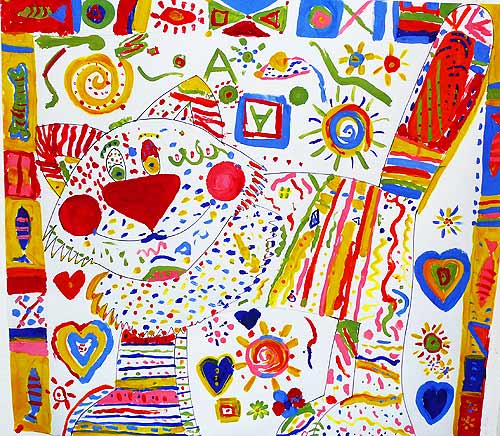 